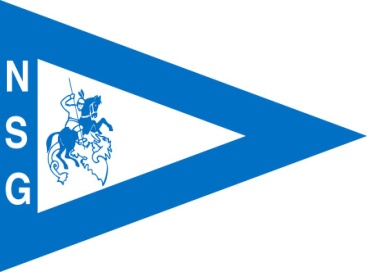 DOMANDA DI ASSEGNAZIONE O CAMBIO DI POSTO BARCA PROVVISORIOIl/la sottoscritto/a  _____________________________________ Socio/a ordinario della ASD Nautica San GiorgioChiede    L’assegnazione PROVVISORIA di un posto barca per l’anno ___________    Il cambio PROVVISORIO di posto barca per l’anno ____________  Grande              󠄁  Medio		  PiccoloPeriodo richiesto:   dal giorno _______________	al giorno _______________Il richiedente comunica: di essere il proprietario di essere intenzionato ad acquistare un natante   	 un’imbarcazione	  a vela		  a motore		  Altro (specificare) ___________________________					Lunghezza cm _____  Larghezza cm _____  Immersione cm _____  Dislocamento kg _____Motore 	  Benzina	  DieselPotenza HP _________    ovvero KW ________Altro ____________________Data ____________________			Firma leggibile del/la richiedente							_________________________